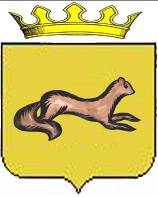 ГЛАВА ОБОЯНСКОГО РАЙОНАКУРСКОЙ ОБЛАСТИП О С Т А Н О В Л Е Н И Еот 01.10.2020 № 72                                                                                                                   г.  ОбояньО назначении стипендии Главы Обоянского района	С целью стимулирования одаренных детей, создания условий для дальнейшего совершенствования мастерства и способностей детей, а также поднятия престижа учреждений культуры Обоянского района, в соответствии с Положением о назначении стипендий Главы Обоянского района одаренным детям в области культуры и искусства, утвержденным постановлением Главы Обоянского района от 03.03.2014 № 31 (с последующими изменениями и дополнениями), и на основании протокола заседания комиссии по принятию решения о назначении стипендии Главы Обоянского района от 29 сентября 2020 г. №1,  ПОСТАНОВЛЯЮ:Назначить стипендию Главы Обоянского района в сфере дополнительного образования и культуры сроком на один 2020-2021 учебный год в размере 1000 рублей (одна тысяча рублей) следующим обучающимся областного бюджетного образовательного учреждения дополнительного образования «Обоянская детская школа искусств»:-  Савенковой Софье – класс баяна, преподаватель Бесчетникова Л.П.;- Кондратьеву Олегу – класс аккордеона, преподаватель Бесчетникова Л.П.;-Кузьминову Юрию – класс баяна, преподаватель Бесчетникова Л.П.;- Соколянскому Николаю – класс баяна, преподаватель Бесчетникова Л.П..	2. Контроль исполнения настоящего постановления возложить на заместителя Главы Администрации Обоянского района – Управляющего делами Т.В.Бабаскину.	3. Постановление вступает в силу со дня его подписания.И.о. Главы Обоянского района                                                        В.И.Черных                        Н.В.Лукьянчикова(847141) 2-17-38